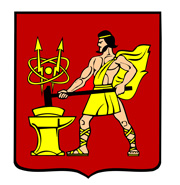 АДМИНИСТРАЦИЯ  ГОРОДСКОГО ОКРУГА ЭЛЕКТРОСТАЛЬМОСКОВСКОЙ   ОБЛАСТИПОСТАНОВЛЕНИЕ _15.05.2018_ № _400/5_Об утверждении Положения о комиссии по соблюдению требований к служебному поведению муниципальных служащих органов местного самоуправления городского округа Электросталь Московской области и урегулированию конфликта интересов, Порядка деятельности комиссии по соблюдению требований к служебному поведению муниципальных служащих органов местного самоуправления городского округа Электросталь  Московской  области  и  урегулированию  конфликта  интересов и Положения о порядке сообщения муниципальным служащим городского округа Электросталь Московской области о возникновении личной заинтересованности при исполнении должностных обязанностей, которая приводит или может привести к конфликту интересовВ соответствии с Федеральными законами от 02.03.2007 № 25-ФЗ «О муниципальной службе в Российской Федерации», от 25.12.2008 № 273-ФЗ «О противодействии коррупции», Законом Московской области от 24.07.2007  №137/2007-ОЗ «О муниципальной службе в Московской области», Указами Президента Российской Федерации от 01.07.2010 № 821 «О комиссиях по соблюдению требований к служебному поведению федеральных государственных служащих и урегулированию конфликта интересов», от 22.12.2015 №650 «О порядке сообщения лицами, замещающими отдельные государственные должности Российской Федерации, должности федеральной государственной службы, и иными лицами о возникновении личной заинтересованности при исполнении должностных обязанностей, которая приводит или может привести к конфликту интересов, и о внесении изменений в некоторые акты Президента Российской Федерации», руководствуясь постановлением Губернатора Московской области от 24.06.2014 №115-ПГ «Об утверждении Положения о комиссиях по соблюдению требований к служебному поведению муниципальных служащих муниципальных образований Московской области и урегулированию конфликта интересов» Администрация городского округа Электросталь ПОСТАНОВЛЯЕТ:1. Утвердить Положение о комиссии по соблюдению требований к служебному поведению муниципальных служащих органов местного самоуправления городского округа Электросталь Московской области и урегулированию конфликта интересов (прилагается).2. Утвердить Порядок деятельности комиссии по соблюдению требований к служебному поведению муниципальных служащих органов местного самоуправления городского округа Электросталь  Московской  области  и  урегулированию  конфликта  интересов (прилагается).3. Утвердить Положение о порядке сообщения муниципальными служащими городского округа Электросталь Московской области о возникновении личной заинтересованности при исполнении должностных обязанностей, которая приводит или может привести к конфликту интересов (прилагается).4. Установить, что настоящее постановление распространяет свое действие на органы местного самоуправления городского округа Электросталь Московской области и функциональные (отраслевые) органы Администрации городского округа Электросталь Московской области, наделенные правами юридических лиц.6. Начальнику отдела по связям с общественностью Администрации городского округа Электросталь Московской области Белоусовой С.А. опубликовать настоящее постановление в газете «Официальный вестник» и разместить на официальном сайте городского округа Электросталь Московской области в информационно-коммуникационной сети «Интернет» по адресу www.electrostal.ru.7. Источником финансирования публикации принять денежные средства, предусмотренные в бюджете городского округа Электросталь Московской области по подразделу 0113 «Другие общегосударственные вопросы» раздела 0100.Глава городского округа						В.Я. ПекаревУтвержденопостановлением Администрациигородского округа Электросталь Московской области от ______________№ ________ПОЛОЖЕНИЕо комиссии по соблюдению требований к служебному поведению муниципальных служащих органов местного самоуправления городского округа Электросталь Московской области и урегулированию конфликта интересов 1. Настоящим Положением определяется порядок образования комиссии по соблюдению требований к служебному поведению муниципальных служащих органов местного самоуправления городского округа Электросталь Московской области и урегулированию конфликта интересов (далее - комиссия), образуемой в  соответствии с Федеральным законом от 02.03.2007 № 25-ФЗ «О муниципальной службе в Российской Федерации», от 25.12.2008 № 273-ФЗ «О противодействии коррупции», Указом Президента Российской Федерации от 01.07.2010 № 821 «О комиссиях по соблюдениютребований к служебному поведению федеральных государственных служащих и урегулированию конфликта интересов», Законом Московской области от 24.07.2007 №137/2007-ОЗ «О муниципальной службе в Московской области», постановлением Губернатора Московской области от 24.06.2014 №115-ПГ «Об утверждении Положения о комиссиях по соблюдению требований к служебному поведению муниципальных служащих муниципальных образований Московской области и урегулированию конфликта интересов».2. Комиссия в своей деятельности руководствуется Конституцией Российской Федерации, федеральными конституционными законами, федеральными законами, нормативными правовыми актами Президента Российской Федерации, Правительства Российской Федерации, нормативными правовыми актами Московской области, настоящим Положением, а также правовыми актами Совета депутатов городского округа Электросталь  Московской области, Администрации городского округа Электросталь Московской области.3. Основной задачей комиссии является содействие органам местного самоуправления городского округа Электросталь  Московской области (далее – органы местного самоуправления):а) в обеспечении соблюдения муниципальными служащими органов местного самоуправления (далее - муниципальные служащие) ограничений и запретов, требований о предотвращении или урегулировании конфликта интересов, а также в обеспечении исполнения ими обязанностей,установленныхзаконодательством Российской Федерации (далее - требования к служебному поведению и (или) требования об урегулировании конфликта интересов);б) в осуществлении в органах местного самоуправления мер по предупреждению коррупции.4. Комиссия рассматривает вопросы, связанные с соблюдением требований к служебному поведению муниципальных служащихи (или) требований об урегулировании конфликта интересов, в органах местного самоуправления, а также вопросы, связанные с соблюдением требований к служебному поведению и (или) требований об урегулировании конфликта интересов, в отношении муниципальных служащих, замещающих должности муниципальной службы в органах местного самоуправления.5. Комиссия образуется правовым актом Администрации городского округа Электросталь Московской области. Порядок деятельности комиссии, а также её состав утверждается Главой городского округа Электросталь в соответствии с настоящим Положением.Комиссия состоит из председателя комиссии, его заместителя, назначаемого Главой городского округа Электросталь Московской области из числа членов комиссии, замещающих должности муниципальной службы в органе местного самоуправления, секретаря и членов комиссии. Все члены комиссии при принятии решений обладают равными правами. В отсутствие председателя комиссии его обязанности исполняет заместитель председателя комиссии.6. В состав комиссиивходят:а)Первый заместитель Главы Администрации городского округа Электросталь Московской области (председатель комиссии), заместители Главы Администрации городского округа Электросталь Московской области, курирующие правовые вопросы и вопросы безопасности (один из них назначается заместителем председателя комиссии), представитель кадровой службы вАдминистрации городского округа Московской области (секретарь комиссии) так же,иные муниципальные служащие Администрации городского округа Электросталь Московской области и работники,замещающие должности, не относящиеся к должностям муниципальной службы, и осуществляющие техническое обеспечение деятельности Администрации городского округа Электросталь Московской области, определяемые Главой городского округа Электросталь Московской области.7. Глава городского округа Электросталь Московской области вправе принять решение о включении в состав комиссии:а) представителя общественной палаты городского округа Электросталь Московской области;б) представителя Электростальской городской организации ветеранов (пенсионеров) войны, труда, вооруженных сил и правоохранительных органов;в) представителя профсоюзной организации, действующей в установленном порядке в органах  местного  самоуправления.8. Число членов комиссии, не замещающих должности муниципальной службы в органах местного самоуправления городского округа, может составлять не менее одной четверти от общего числа членов комиссии.9. Состав комиссии формируется таким образом, чтобы исключить возможность возникновения конфликта интересов, который мог бы повлиять на принимаемые комиссией решения.10. В заседаниях комиссии с правом совещательного голоса участвуют:а) непосредственный руководитель муниципального служащего, в отношении которого комиссией рассматривается вопрос о соблюдении требований к служебному поведению и (или) требований об урегулировании конфликта интересов, и определяемые председателем комиссии два муниципальных служащих, замещающих в органе местного самоуправления должности муниципальной службы, аналогичные должности, замещаемой муниципальным служащим, в отношении которого комиссией рассматривается этот вопрос;б) другие муниципальные служащие, замещающие должности муниципальной службы в органе местного самоуправления; специалисты, которые могут дать пояснения по вопросам муниципальной службы и вопросам, рассматриваемым комиссией; должностные лица других органов местного самоуправления, государственных органов; представители заинтересованных организаций; представитель муниципального служащего, в отношении которого комиссией рассматривается вопрос о соблюдении требований к служебному поведению и (или) требований об урегулировании конфликта интересов, -  по решению председателя комиссии, принимаемому в каждом конкретном случае отдельно не менее чем за три дня до дня заседания комиссии на основании ходатайства муниципального служащего, в отношении которого комиссией рассматривается этот вопрос, или любого члена комиссии.11. Решение комиссии оформляется протоколом.12. Организационно-техническое и документационное обеспечение деятельности комиссии, а также информирование членов комиссии о вопросах, включенных в повестку дня, о дате, времени и месте проведения заседания, ознакомление членов комиссии с материалами, представляемыми для обсуждения на заседании комиссии, осуществляются кадровой службой.     Утвержденпостановлением Администрациигородского округа Электросталь Московской области от ______________№ ________ПОРЯДОКдеятельности комиссии по соблюдению требований к служебному поведению муниципальных служащих органов местного самоуправления городского округа Электросталь Московской области и урегулированию конфликта интересов 1. Порядок деятельности комиссии по соблюдению требований по соблюдению требований к служебному поведению муниципальных служащих органов местного самоуправления городского округа Электросталь Московской области и урегулированию конфликта интересов (далее - Порядок), разработан в соответствии с Федеральным законом от 02.03. 2007 № 25-ФЗ «О муниципальной службе в Российской Федерации», от  25.12.2008 № 273-ФЗ «О противодействии коррупции», Указом Президента Российской Федерации от 01.07.2010 № 821 «О комиссиях по соблюдению требований к служебному поведению федеральных государственных служащих и урегулированию конфликта интересов», Законом Московской области от 24.07.2007 № 137/2007-ОЗ «О муниципальной службе в Московской области».2. Порядок определяет компетенцию комиссии по соблюдению требований к служебному поведению муниципальных служащих органов местного самоуправления городского округа Электросталь Московской области и урегулированию конфликта интересов (далее – комиссия).3. Основаниями для проведения заседания комиссии является:а) представление Главой городского округа Электросталь Московской области,  либо руководителем органа местного самоуправления, в соответствии с постановлением Губернатора Московской области  от 27.09.2013 № 261-ПГ«О проверке достоверности и полноты сведений, предоставляемых гражданами, претендующими на замещение должностей муниципальной службы в Московской области, и муниципальными служащими Московской области, и соблюдения  муниципальным служащими Московской области требований к служебному поведению» материалов проверки, свидетельствующих:- о представлении муниципальным служащим недостоверных или неполных сведений, предусмотренных статьей 8 Федерального закона от 25 декабря 2008 г. № 273-ФЗ «О противодействии коррупции»;- о несоблюдении муниципальным служащим требований к служебному поведению и (или) требований об урегулировании конфликта интересов;б) поступившее Главе городского округа Электросталь Московской области, руководителю органа местного самоуправления либо руководителю функционального (отраслевого) органа Администрации городского округа Электросталь Московской области, в отдел по вопросам муниципальной службы и кадров Администрации городского округа Электросталь Московской области или лицу, осуществляющему обязанности по кадровой работе в функциональных (отраслевых) органах Администрации городского округа Электросталь Московской области (далее – кадровая служба) в установленном порядке:- обращение гражданина, замещавшего в органах местного самоуправления должность муниципальной службы, включенную в перечень должностей, утвержденный нормативными правовыми актами Администрации городского округа Электросталь Московской области, о даче согласия на замещение должности в коммерческой или некоммерческой организации либо на выполнение работы на условиях гражданско-правового договора в коммерческой или некоммерческой организации, если отдельные функции по управлению этой организацией входили в его должностные  обязанности, до истечения двух лет со дня увольнения с муниципальной службы;- заявление муниципального служащего о невозможности по объективным причинам представить сведения о доходах, об имуществе и обязательствах имущественного характера своих супруги (супруга) и несовершеннолетних детей;- заявление  муниципального служащего о невозможности выполнить требования Федерального закона от 7 мая 2013 г. N 79-ФЗ «О запрете отдельным категориям лиц открывать и иметь счета (вклады), хранить наличные денежные средства и ценности в иностранных банках, расположенных за пределами территории Российской Федерации, владеть и (или) пользоваться иностранными финансовыми инструментами» (далее - Федеральный закон «О запрете отдельным категориям лиц открывать и иметь счета (вклады), хранить наличные денежные средства и ценности в иностранных банках, расположенных за пределами территории Российской Федерации, владеть и (или) пользоваться иностранными финансовыми инструментами») в связи с арестом, запретом распоряжения, наложенными компетентными органами иностранного государства в соответствии с законодательством данного иностранного государства, на территории которого находятся счета (вклады), осуществляется хранение наличных денежных средств и ценностей в иностранном банке и (или) имеются иностранные финансовые инструменты, или в связи с иными обстоятельствами, не зависящими от его воли или воли его супруги (супруга) и несовершеннолетних детей;- уведомление муниципального служащего о возникновении личной заинтересованности при исполнении должностных обязанностей, которая приводит или может привести к конфликту интересов;в) представление Главы городского округа Электросталь Московской области, руководителя органа местного самоуправления или любого члена комиссии, касающееся обеспечения соблюдения муниципальным служащим требований к служебному поведению и (или) требований об урегулировании конфликта интересов либо осуществления в соответствующем органе местного самоуправления мер по предупреждению коррупции;г) представление Главой городского округа Электросталь Московской области либо руководителя органа местного самоуправления материалов проверки, свидетельствующих о представлении муниципальным служащим недостоверных или неполных сведений, предусмотренных частью 1 статьи 3 Федерального закона от 03.12.2012 № 230-ФЗ «О контроле за соответствием расходов лиц, замещающих государственные должности, и иных лиц их доходам»  (далее – Федеральный закон «О контроле за соответствием расходов лиц, замещающих государственные должности, и иных лиц их доходам»);д) поступившее в соответствии с частью 4 статьи 12 Федерального закона от 25.12.2008 №273-ФЗ «О противодействии коррупции»  и статьей 64.1 Трудового кодекса Российской Федерации в Администрацию городского округа Электросталь Московской области, орган местного самоуправления городского округа  либо в функциональный (отраслевой) орган Администрации городского округа Электросталь Московской области уведомление коммерческой или некоммерческой организации о заключении с гражданином, замещавшим должность муниципальной службы в Администрации городского округа, органе местного самоуправления городского округа  либо в функциональном (отраслевом) органе местного самоуправления, трудового или гражданско-правового договора на выполнение работ (оказание услуг), если отдельные функции муниципального управления данной организацией входили в его должностные  (служебные) обязанности,  исполняемые во время замещения должности в Администрации городского округа Электросталь Московской области, органе местного самоуправления городского округа  либо в функциональном (отраслевом) органе Администрации городского округа Электросталь Московской области,  при условии, что указанному гражданину комиссией ранее было отказано во вступлении в трудовые и гражданско-правовые отношения с данной организацией или что вопрос о даче согласия такому гражданину на замещение им должности в коммерческой или некоммерческой организации либо на выполнение  им работы на условиях гражданско-правового договора в коммерческой или некоммерческой организации комиссией не рассматривался.4. Комиссия не рассматривает сообщения о преступлениях и административных правонарушениях, а также анонимные обращения, не проводит проверки по фактам нарушения служебной дисциплины.4.1. Обращение, указанное в абзаце втором подпункта «б» пункта 3 настоящего Порядка, подаётся гражданином, замещавшим должность муниципальной службы в  органе местного самоуправления городского округа Электросталь Московской области либо в функциональном (отраслевом) органе местного самоуправления Администрации городского округа Электросталь Московской области, работнику кадровой службы в соответствующем органе. В обращении указывается фамилия, имя, отчество гражданина, дата его рождения, адрес места жительства, замещаемые должности в течение последних двух лет до дня увольнения с муниципальной службы, наименование, местонахождение коммерческой или некоммерческой организации, характер её деятельности, должностные (служебные) обязанности, исполняемые гражданином во время замещения им должности муниципальной службы, функции по муниципальному управлению в отношении и коммерческой или некоммерческой организации, вид договора (трудовой или гражданско-правовой), предполагаемый срок его действия, сумма платы за выполнение (оказание)  по договору работ (услуг).Работником кадровой службы в соответствующем органе, осуществляется рассмотрение обращения, по результатам которого подготавливается мотивированное заключение по существу обращения с учётом требований статьи 12 Федерального закона от 25.12.2008 № 273-ФЗ «О противодействии коррупции».4.2. Обращение, указанное в абзаце втором подпункта «б» пункта 3 настоящего Порядка, может быть подано муниципальным служащим, планирующим свое увольнение с муниципальной службы, и подлежит рассмотрению комиссией в соответствии с настоящим Порядком.4.3. Уведомление, указанное в подпункте «д» пункта 3 настоящего Порядка, рассматривается  работником кадровой службы, ответственным за работу по профилактике коррупционных и иных правонарушений в соответствующем органе, который осуществляет подготовку мотивированного заключения о соблюдении гражданином, замещавшим должность муниципальной службы в Администрации городского округа Электросталь Московской области,  в органе местного самоуправления городского округа Электросталь, в  функциональном (отраслевом) органе Администрации городского  округа Электросталь Московской области, требований статьи 12 Федерального закона от 25.12.2008 №273-ФЗ «О противодействии коррупции».4.4. Уведомление, указанное в абзаце пятом подпункта «б» пункта 3 настоящего Порядка, рассматривается  работником кадровой службы, ответственным за работу по профилактике коррупционных и иных правонарушений в соответствующем органе, который осуществляет подготовку мотивированного заключения по результатам рассмотрения  уведомления. 4.5. При подготовке мотивированного заключения по результатам рассмотрения обращения, указанного в абзаце втором подпункта «б» пункта 3 настоящего Порядка, или уведомлений, указанных в абзаце пятом подпункта «б» и подпункте «д» пункта 3 настоящего Порядка, работники кадровой службы, ответственные за работу по профилактике коррупционных и иных правонарушений в соответствующем органе  имеют право проводить собеседование с муниципальным служащим, представившим обращение или уведомление, получать от него письменные пояснения, а Глава городского округа Электросталь  Московской области  или  заместитель Главы Администрации городского округа Электросталь  Московской области, специально на то уполномоченный, может направлять в установленном порядке запросы в государственные органы, органы местного самоуправления и заинтересованные организации. Обращение или уведомление, а также заключение и другие материалы в течение семи рабочих дней со дня поступления обращения или уведомления представляются председателю комиссии. В случае направления запросов обращение или уведомление, а также заключение и другие материалы представляются председателю комиссии в течение 45 дней со дня поступления обращения или уведомления. Указанный срок может быть продлен, но не более чем на 30 дней.5. Председатель комиссии при поступлении к нему в установленном порядке информации, содержащей основания для проведения заседания комиссии:а) в 10-дневный срок назначает дату заседания комиссии. При этом дата заседания комиссии не может быть назначена позднее 20-ти дней со дня поступления указанной информации, за исключением случаев, предусмотренных пунктами 6.1. и 6.2 настоящего Порядка;б) организует ознакомление муниципального служащего, в отношении которого комиссией рассматривается вопрос о соблюдении требований к служебному поведению и (или) требований об урегулировании конфликта интересов, его представителя, членов комиссии и других лиц, участвующих в заседании комиссии, с информацией, поступившей должностному лицу, осуществляющему обязанности по кадровой работе в органах местного самоуправления, и с результатами ее проверки;в) рассматривает ходатайства о приглашении на заседание комиссии лиц, указанных в подпункте «б» пункта 10 Положения о комиссии по соблюдению требований к служебному поведению муниципальных служащих органов местного самоуправления городского округа Электросталь Московской области и урегулированию конфликта интересов, принимает решение об их удовлетворении (об отказе в удовлетворении) и о рассмотрении (об отказе в рассмотрении) в ходе заседания комиссии дополнительных материалов.5.1. Заседание комиссии по рассмотрению заявления, указанного в абзаце третьем и четвертом  подпункта «б» пункта 3 настоящего Порядка, как правило, проводится не позднее одного месяца со дня истечения срока, установленного для предоставления сведений о доходах,  об имуществе и обязательствах имущественного характера.5.2. Уведомление, указанное в подпункте «д» пункта 3 настоящего Порядка, как правило, рассматривается на очередном (плановом) заседании комиссии.6. Заседание комиссии считается правомочным, если на нём присутствует не менее двух третей от общего числа членов комиссии.7. При возникновении прямой или косвенной личной заинтересованности члена комиссии, которая может привести к конфликту интересов при рассмотрении вопроса, включенного в повестку дня заседания комиссии, он обязан до начала заседания заявить об этом. В таком случае соответствующий член комиссии  не принимает участия в рассмотрении указанного вопроса, в том числе не участвует в голосовании по нему.8. Заседание комиссии проводится, как правило, в присутствии муниципального служащего, в отношении которого рассматривается вопрос о соблюдении требований к служебному поведению и (или) требований об урегулировании конфликта интересов, или гражданина, замещавшего  должность  муниципальной службы в Администрации городского округа Электросталь Московской области,  в органе местного самоуправления городского округа Электросталь Московской области, в  функциональном (отраслевом) органе Администрации городского  округа Электросталь Московской области. О  намерении лично присутствовать на заседании  комиссии  муниципальный служащий или гражданин  указывает в обращении, заявлении или уведомлении, представленных в соответствии с подпунктом «б»  пункта 3 настоящего Порядка. 8.1. Заседания комиссии могут проводиться в отсутствие муниципального  служащего или гражданина в случае:а) если в обращении, заявлении или уведомлении, предусмотренных подпунктом «б» пункта 3 настоящего Порядка, не содержится указания о намерении муниципального служащего или гражданина лично присутствовать на заседании комиссии;б) если муниципальный служащий или гражданин, намеревающиеся лично присутствовать на заседании комиссии и надлежащим образом извещенные о времени и месте его проведения, не явились на заседание комиссии.9. На заседании комиссии заслушиваются пояснения муниципального служащего или гражданина, замещавшего должность муниципальной службы (с их согласия), и иных лиц, рассматриваются материалы по существу вынесенных на данное заседание вопросов, а также дополнительные материалы.10. Члены комиссии и лица, участвовавшие в ее заседании, не вправе разглашать сведения, ставшие им известными в ходе работы комиссии.11. По итогам рассмотрения вопроса, указанного в абзаце втором подпункта «а» пункта 3 настоящего Порядка, комиссия принимает одно из следующих решений:а) установить, что сведения, представленные муниципальным служащим в соответствии с Положением о представлении гражданами, претендующими на замещение должностей муниципальной службы городского округа Электросталь Московской области, лицами, замещающими муниципальные должности, и муниципальными служащими городского округа Электросталь Московской области  сведений о  доходах, об имуществе  и обязательствах  имущественного характера (далее - Положение),  являются достоверными и полными;б) установить, что сведения, представленные муниципальным служащим в соответствии с Положением, названного  в подпункте «а»  пункта 12 настоящего Порядка, являются недостоверными и (или) неполными. В этом случае комиссия рекомендует Главе городского округа Электросталь  Московской области либо руководителю органа местного самоуправления городского округа Электросталь Московской области, руководителю  функционального (отраслевого) органа Администрации городского округа Электросталь Московской области, применить к муниципальному служащему конкретную меру ответственности.12. По итогам рассмотрения вопроса, указанного в абзаце третьем подпункта «а» пункта 3 настоящего Порядка, комиссия принимает одно из следующих решений:а) установить, что муниципальный служащий соблюдал требования к служебному поведению и (или) требования об урегулировании конфликта интересов;б) установить, что муниципальный служащий не соблюдал требования к служебному поведению и (или) требования об урегулировании конфликта интересов. В этом случае комиссия рекомендует Главе городского округа Московской области либо руководителю органа местного самоуправления городского округа Электросталь Московской области, руководителю  функционального (отраслевого) органа Администрации городского округа Электросталь Московской области, указать муниципальному служащему на недопустимость нарушения требований к служебному поведению и (или) требований об урегулировании конфликта интересов либо применить к муниципальному служащему конкретную меру ответственности.13. По итогам рассмотрения вопроса, указанного в абзаце втором подпункта «б» пункта 3 настоящего Порядка, комиссия принимает одно из следующих решений:а) дать гражданину согласие на замещение должности в коммерческой или некоммерческой организации либо на выполнение работы на условиях гражданско-правового договора в коммерческой или некоммерческой организации, если отдельные функции по управлению этой организацией входили в его должностные обязанности;б) отказать гражданину в замещении должности в коммерческой или некоммерческой организации либо в выполнении работы на условиях гражданско-правового договора в коммерческой или некоммерческой организации, если отдельные функции по управлению этой организацией входили в его должностные обязанности, и мотивировать свой отказ.14. По итогам рассмотрения вопроса, указанного в абзаце третьем подпункта «б» пункта 3 настоящего Порядка, комиссия принимает одно из следующих решений:а) признать, что причина непредставления муниципальным служащим сведений о доходах, об имуществе и обязательствах имущественного характера своих супруги (супруга) и несовершеннолетних детей является объективной и уважительной;б) признать, что причина непредставления муниципальным служащим сведений о доходах, об имуществе и обязательствах имущественного характера своих супруги (супруга) и несовершеннолетних детей не является уважительной. В этом случае комиссия рекомендует муниципальному служащему принять меры по представлению указанных сведений;в) признать, что причина непредставления муниципальным служащим сведений о доходах, об имуществе и обязательствах имущественного характера своих супруги (супруга) и несовершеннолетних детей необъективна и является способом уклонения от представления указанных сведений. В этом случае комиссия рекомендует Главе городского округа Электросталь  Московской области, руководителю  органа местного самоуправления городского округа Электросталь Московской области, руководителю  функционального (отраслевого) органа Администрации городского округа Электросталь Московской области, применить к муниципальному служащему конкретную меру ответственности.15. По итогам рассмотрения вопроса, указанного в подпункте «г» пункта 3 настоящего Порядка, комиссия принимает одно из следующих решений:а) признать, что сведения, представленные муниципальным служащим в соответствии с частью 1 статьи 3 Федерального закона «О контроле за соответствием расходов лиц, замещающих государственные должности, и иных лиц их доходам», являются достоверными и полными;б) признать, что сведения, представленные муниципальным служащим в соответствии с частью 1 статьи 3 Федерального закона «О контроле за соответствием расходов лиц, замещающих государственные должности, и иных лиц их доходам», являются недостоверными и (или) неполными. В этом случае комиссия рекомендует Главе городского округа Электросталь  Московской области, руководителю органа местного самоуправления городского округа Электросталь Московской области, руководителю  функционального (отраслевого) органа Администрации городского округа Электросталь Московской области,  применить к муниципальному служащему конкретную меру ответственности и (или) направить материалы, полученные в результате осуществления контроля за расходами, в органы прокуратуры и (или) иные государственные органы в соответствии с их компетенцией.16. По итогам рассмотрения вопроса, указанного в абзаце четвертом подпункта «б» пункта 3 настоящего Порядка, комиссия принимает одно из следующих решений:а) признать, что обстоятельства, препятствующие выполнению требований Федерального закона «О запрете отдельным категориям лиц открывать и иметь счета (вклады), хранить наличные денежные средства и ценности в иностранных банках, расположенных за пределами территории Российской Федерации, владеть и (или) пользоваться иностранными финансовыми инструментами», являются объективными и уважительными;б) признать, что обстоятельства, препятствующие выполнению требований Федерального закона «О запрете отдельным категориям лиц открывать и иметь счета (вклады), хранить наличные денежные средства и ценности в иностранных банках, расположенных за пределами территории Российской Федерации, владеть и (или) пользоваться иностранными финансовыми инструментами», не являются объективными и уважительными. В этом случае комиссия рекомендует Главе городского округа Электросталь  Московской области либо руководителю органа местного самоуправления городского округа Электросталь Московской области, руководителю  функционального (отраслевого) органа Администрации городского округа Электросталь Московской области  применить к муниципальному служащему конкретную меру ответственности.17. По итогам рассмотрения вопроса, указанного в абзаце пятом подпункта «б» пункта 3 настоящего Порядка, комиссия принимает одно из следующих решений:а) признать, что при исполнении муниципальным  служащим должностных обязанностей конфликт интересов отсутствует;б) признать, что при исполнении муниципальным служащим должностных обязанностей личная заинтересованность приводит или может привести к конфликту интересов. В этом случае комиссия рекомендует муниципальному  служащему и (или) Главе городского округа Электросталь Московской области либо руководителю органа местного самоуправления городского округа Электросталь Московской области, руководителю  функционального (отраслевого) органа Администрации городского округа Электросталь Московской области принять меры по урегулированию конфликта интересов или по недопущению его возникновения;в) признать, что муниципальный служащий не соблюдал требования об урегулировании конфликта интересов. В этом случае комиссия рекомендует Главе городского округа Электросталь Московской области либо руководителю органа местного самоуправления городского округа Электросталь Московской области, руководителю  функционального (отраслевого) органа Администрации городского округа Электросталь Московской области применить к муниципальному  служащему конкретную меру ответственности.18. По итогам рассмотрения вопросов, указанных в подпунктах «а», «б», «г» и «д» пункта 3настоящего Порядка, при наличии к тому оснований комиссия может принять иное решение, чем предусмотрено пунктами 11-17 настоящего Порядка. Основания и мотивы принятия такого решения должны быть отражены в протоколе заседания комиссии.19. По итогам рассмотрения вопроса, указанного в подпункте «д» пункта 3 настоящего Порядка, комиссия принимает в отношении гражданина, замещавшего должность муниципальной службы, одно из следующих решений:а) дать согласие на замещение им должности в коммерческой или некоммерческой организации либо на выполнение работы на условиях гражданско-правового договора в коммерческой или некоммерческой организации, если отдельные функции по государственному управлению этой организацией входили в его должностные (служебные) обязанности;б) установить, что замещение им на условиях трудового договора должности в коммерческой или некоммерческой организации и (или) выполнение в коммерческой или некоммерческой организации работ (оказание услуг) нарушают требования статьи 12 Федерального закона от 25.12.2008 N 273-ФЗ «О противодействии коррупции». В этом случае комиссия рекомендует Главе городского округа Электросталь  Московской области либо руководителю органа местного самоуправления городского округа Электросталь Московской области, руководителю  функционального (отраслевого) органа Администрации городского округа Электросталь Московской области, проинформировать об указанных обстоятельствах органы прокуратуры и уведомившую организацию.20. По итогам рассмотрения вопроса, предусмотренного подпунктом «в» пункта 3 настоящего Порядка, комиссия принимает соответствующее решение.21. Для исполнения решений комиссии могут быть подготовлены проекты распоряжений Администрации городского округа Электросталь  Московской области либо поручений Главы городского округа Электросталь Московской области,  которые в установленном порядке представляются на рассмотрение соответствующего руководителя.22. Решения комиссии по вопросам, указанным в пункте 3 настоящего Порядка, принимаются тайным голосованием (если комиссия не примет иное решение) простым большинством голосов присутствующих на заседании членов комиссии.23. Решения комиссии оформляются протоколами, которые подписывают члены комиссии, принимавшие участие в ее заседании.Решения комиссии, за исключением решения, принимаемого по итогам рассмотрения вопроса, указанного в абзаце втором подпункта "б" пункта 3 настоящего Порядка, носят рекомендательный характер.Решение комиссии, принимаемое по итогам рассмотрения вопроса, указанного в абзаце втором подпункта «б» пункта 3 настоящего Порядка, носит обязательный характер.24. В протоколе заседания комиссии указываются:а) дата заседания комиссии, фамилии, имена, отчества членов комиссии и других лиц, присутствующих на заседании;б) формулировка каждого из рассматриваемых на заседании комиссии вопросов с указанием фамилии, имени, отчества, должности муниципального служащего, в отношении которого рассматривается вопрос о соблюдении требований к служебному поведению и (или) требований об урегулировании конфликта интересов;в) предъявляемые к муниципальному служащему претензии, материалы, на которых они основываются;г) содержание пояснений муниципального служащего и других лиц по существу предъявляемых претензий;д) фамилии, имена, отчества выступивших на заседании лиц и краткое изложение их выступлений;е) источник информации, содержащей основания для проведения заседания комиссии, дата поступления информации в Администрацию городского округа Электросталь, в орган местного самоуправления городского округа Электросталь;ж) другие сведения;з) результаты голосования;и) решение и обоснование его принятия.25. Член комиссии, несогласный с ее решением, вправе в письменной форме изложить свое мнение, которое подлежит обязательному приобщению к протоколу заседания комиссии и с которым должен быть ознакомлен муниципальный служащий.26. Копии протокола заседания комиссии в 7-дневный срок со дня заседания направляются Главе городского округа Электросталь Московской области, в случае рассмотрения вопроса в отношении муниципального служащего органа Администрации городского округа Электросталь  Московской области, - руководителю местного органа самоуправления городского округа Электросталь,  руководителю соответствующего функционального  (отраслевого) органа Администрации городского округа Электросталь Московской области, полностью или в виде выписок из него - муниципальному служащему, а также по решению комиссии - иным заинтересованным лицам.27. Глава городского округа Электросталь  Московской области, руководитель органа местного  самоуправления городского округа Электросталь Московской области, руководитель функционального (отраслевого) органа  Администрации городского округа Электросталь Московской области,  обязаны рассмотреть протокол заседания комиссии и вправе учесть в пределах своей компетенции содержащиеся в нем рекомендации при принятии решения о применении к муниципальному служащему мер ответственности, предусмотренных нормативными правовыми актами Российской Федерации, а также по иным вопросам организации противодействия коррупции.О рассмотрении рекомендаций комиссии и принятом решении Глава городского округа Электросталь Московской области, руководитель органа местного  самоуправления городского округа Электросталь Московской области, руководитель функционального (отраслевого) органа  Администрации городского округа Электросталь Московской области, в письменной форме уведомляют комиссию в месячный срок со дня поступления к ним протокола заседания комиссии. Решение руководителя оглашается на ближайшем заседании комиссии и принимается к сведению без обсуждения.28. В случае установления комиссией признаков дисциплинарного проступка в действиях (бездействии) муниципального служащего информация об этом представляется Главе городского округа Электросталь Московской области, руководителю органа местного  самоуправления городского округа Электросталь Московской области, руководителю функционального (отраслевого) органа  Администрации городского округа Электросталь Московской области, для решения вопроса о применении к муниципальному служащему мер ответственности, предусмотренных нормативными правовыми актами Российской Федерации.29. В случае установления комиссией факта совершения муниципальным служащим действия (факта бездействия), содержащего признаки административного правонарушения или состава преступления, председатель комиссии обязан (с одновременным уведомлением Главы городского округа Электросталь Московской области, руководителя органа местного  самоуправления городского округа Электросталь Московской области, руководителя функционального (отраслевого) органа  Администрации городского округа Электросталь Московской области) передать информацию  о совершении указанного действия  (бездействии)  и подтверждающие такой факт документы в соответствующие федеральные государственные органы в 3-дневный срок, а при необходимости - немедленно.30. Копия протокола заседания комиссии или выписка из него приобщается к личному делу муниципального служащего, в отношении которого рассмотрен вопрос о соблюдении требований к служебному поведению и (или) требований об урегулировании конфликта интересов.31. Выписка из решения комиссии, заверенная подписью секретаря комиссии и печатью соответствующего органа, вручается гражданину, замещавшему должность муниципальной службы, в отношении которого рассматривался вопрос, указанный в абзаце  втором подпункта "б" пункта 3 настоящего Порядка, под роспись или направляется заказным письмом с уведомлением по указанному им в обращении адресу не позднее одного рабочего дня, следующего за днем проведения соответствующего заседания комиссии.32. Организационно-техническое и документационное обеспечение деятельности комиссии,  а также информирование членов комиссии о вопросах,  включенных в повестку дня, о дате, времени и месте проведения заседания, ознакомление членов комиссии с материалами, представляемыми для обсуждения на заседании комиссии, осуществляются специалистами отдела по вопросам муниципальной службы и кадров Администрации городского округа Электросталь Московской области.                                       Утверждено	постановлением Администрации                                                                                        	городского округа Электросталь	Московской области  от _________№ _________ПОЛОЖЕНИЕо порядке сообщения  муниципальными служащими городского округа Электросталь Московской области о возникновении личной заинтересованности при исполнении должностных обязанностей, которая приводит или может привести к конфликту интересов1. Настоящим Положением определяется порядок сообщения муниципальными служащими городского округа Электросталь  Московской области о возникновении личной заинтересованности при исполнении должностных обязанностей, которая приводит или может привести к конфликту интересов.2. Муниципальные служащие городского округа Электросталь   Московской области,  обязаны в соответствии с законодательством Российской Федерации и законодательством Московской области   о противодействии коррупции сообщать о возникновении личной заинтересованности при исполнении должностных обязанностей, которая приводит или может привести к конфликту интересов, а также принимать меры по предотвращению или урегулированию конфликта интересов.Сообщение оформляется в письменной форме в виде уведомления о возникновении личной заинтересованности при исполнении должностных обязанностей, которая приводит или может привести к конфликту интересов (далее - уведомление).3.  Муниципальные  служащие городского округа Электросталь Московской области  направляют в Комиссию по соблюдению требований к служебному поведению муниципальных  служащих органов местного самоуправления городского округа Электросталь Московской области и урегулированию конфликта интересов (далее - Комиссия) уведомление по форме согласно приложению.4. Уведомления Председателя Комиссии рассматривает лично  Глава городского округа Электросталь  Московской области.          5.  Комиссия  рассматривает уведомления и принимает по ним решения в порядке, установленном Порядком деятельности комиссии по соблюдению требований к служебному поведению муниципальных служащих органов местного самоуправления городского округа Электросталь Московской области и урегулированию конфликта интересов, утвержденным распоряжением Администрации городского округа Электросталь Московской области. 							Приложениек Положению о порядке сообщения  муниципальными служащими городского округа Электросталь Московской области о возникновении личной заинтересованности при исполнении должностных обязанностей, которая приводит или можетпривести к конфликту интересов________________________________    (отметка об ознакомлении)  В Комиссию по соблюдению требований к служебному поведению муниципальных служащих органов местного самоуправления городского округа Электросталь Московской области и урегулированию конфликта интересов     От  _________________________________________________________________________________________________________________________________									(Ф.И.О., замещаемая должность)УВЕДОМЛЕНИЕо возникновении личной заинтересованности при исполнениидолжностных обязанностей, которая приводитили может привести к конфликту интересов    Сообщаю о возникновении у меня личной заинтересованности при исполнениидолжностных  обязанностей,  которая приводит или может привести к конфликтуинтересов (нужное подчеркнуть).    Обстоятельства,     являющиеся    основанием    возникновения    личнойзаинтересованности: __________________________________________________________________________________________________________________________________    Должностные   обязанности,  на  исполнение  которых  влияет  или  можетповлиять личная заинтересованность: __________________________________________________________________________________________________________________    Предлагаемые   меры  по  предотвращению  или  урегулированию  конфликтаинтересов: ___________________________________________________________________________________________________________________________________________Намереваюсь  (не   намереваюсь)   лично  присутствовать  на  заседании Комиссии по соблюдению требований к служебному поведению муниципальных служащих органов местного самоуправления городского округа Электросталь Московской области и урегулированию конфликта интересов     при рассмотрении настоящего уведомления (нужное подчеркнуть).«__» ___________ 20__ г. ___________________________  _____________________				 (подпись лица,               (расшифровка подписи)					направляющего уведомление)